2019 “What People Are Doing for ISLM”                                        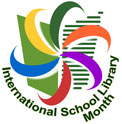 Country: HungaryName: Anikó Csilla KovácsPosition: Teacher LibrarianOrganisation: Hajdúböszörményi Bethlen Gábor Primary School – Hungary, Hajdúböszörmény (city)Activities' program of the Hajdúböszörményi Bethlen Gábor Primary School - Hungary in the International Month of the School Library 2019:Photo competition with favorite books: https://www.facebook.com/pg/olvassteis/photos/?tab=album&album_id=2631654236928313Bookmark Exchange: international and in-school: 6 classes made 160 bookmarks. We changed our bookmarks from Portugal and Romania: https://www.facebook.com/pg/olvassteis/photos/?tab=album&album_id=2670627236364346Poster competition: “My favourite book”: 110 posters were received:https://read.bookcreator.com/4kiLLHMEglfuk4q7MtgkQ3RLMOh1/_yZKzajFToKhC59s8xPGVwPoster exhibition in our school.Award Ceremony on the occasion of the International School Library Month, on November 27, 2019.We have shared some pictures that show our activities this month.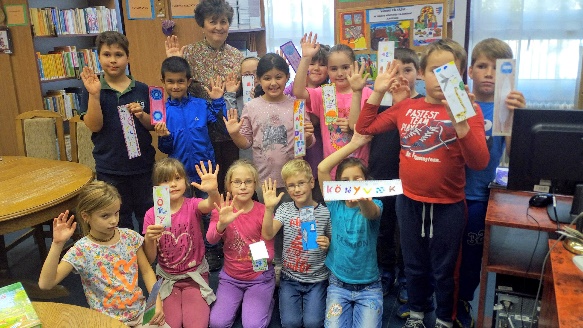 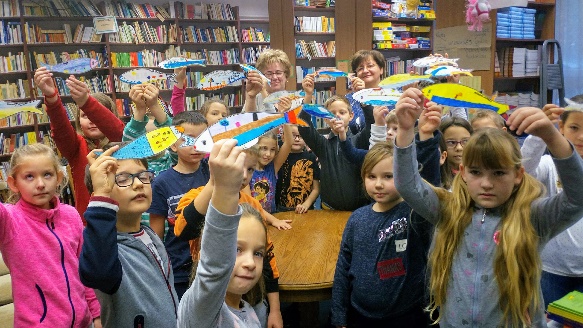 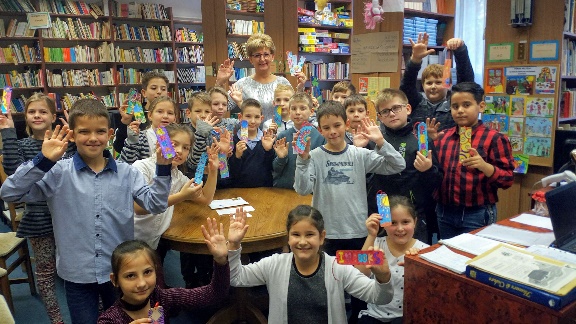 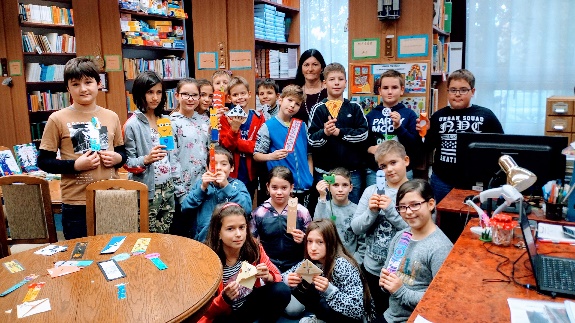 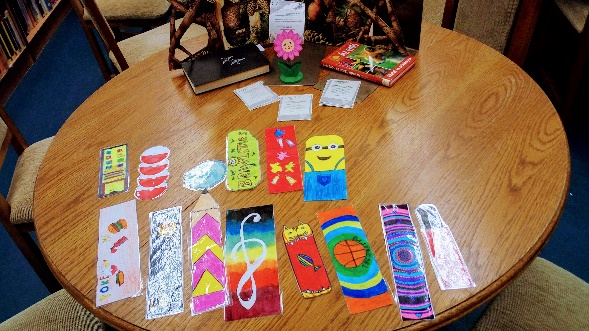 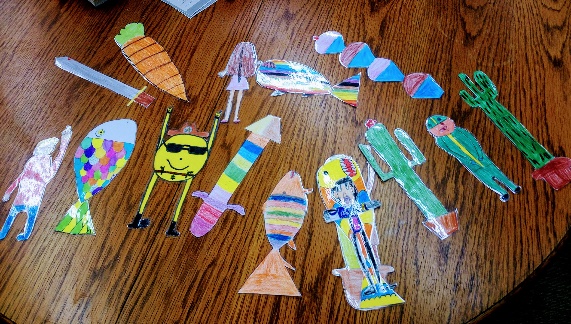 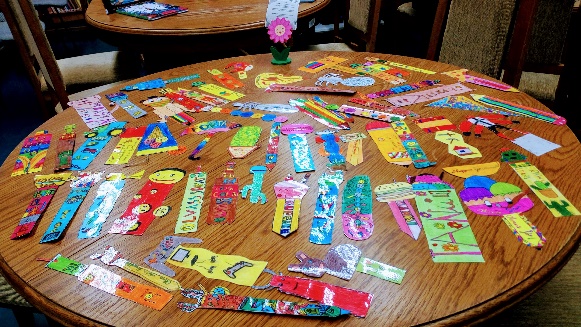 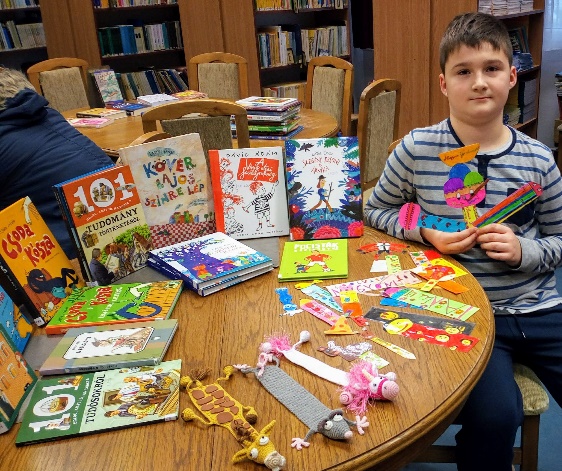 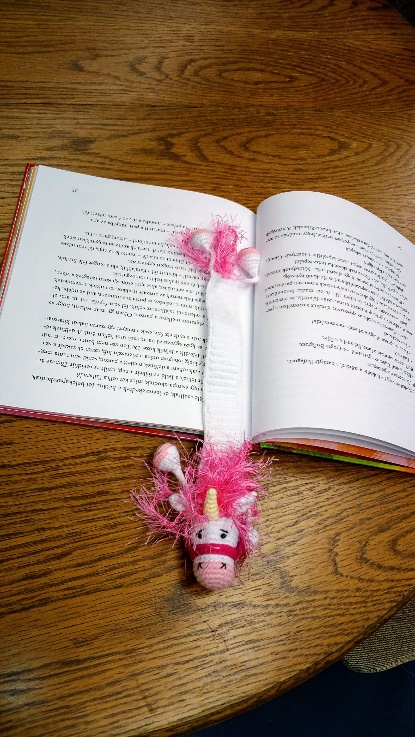 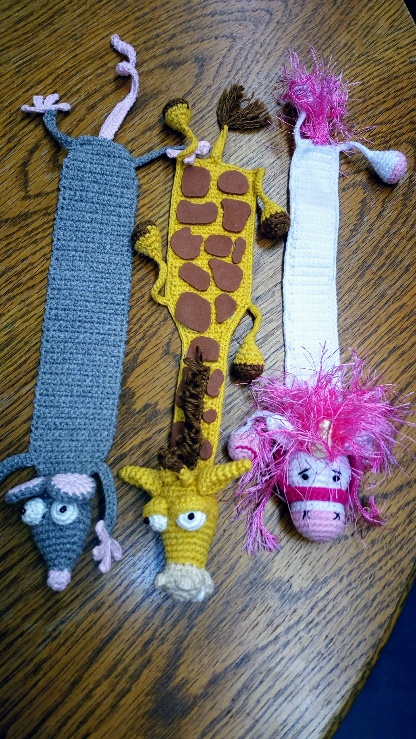 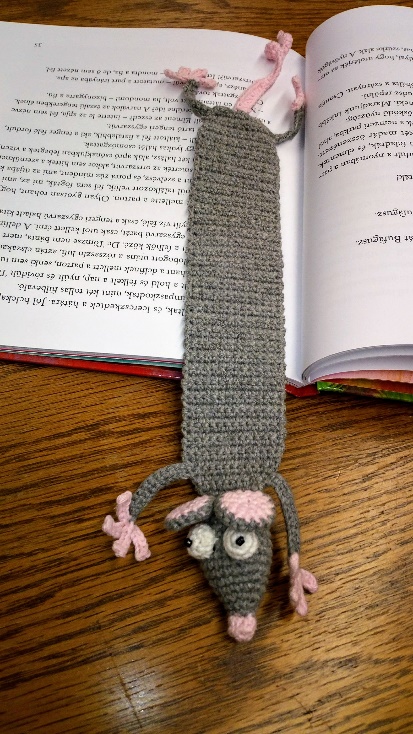 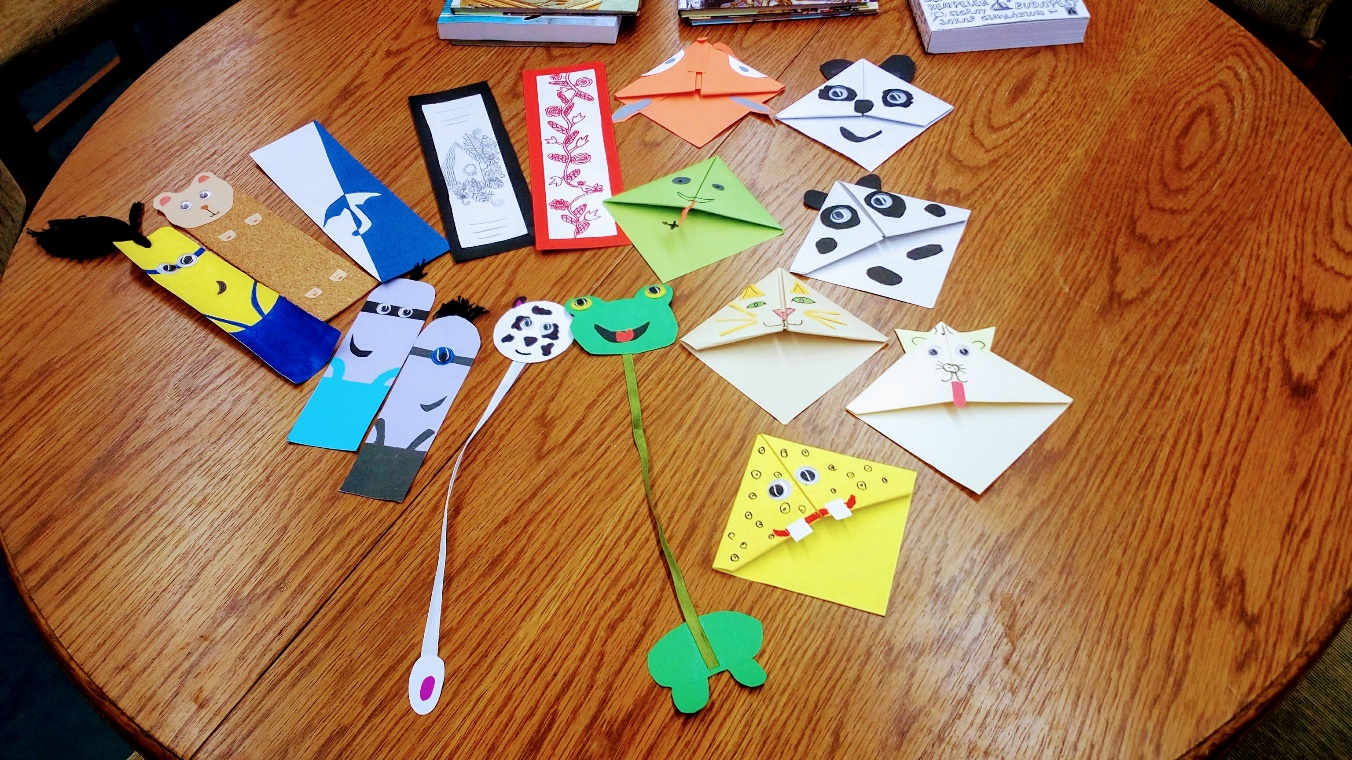 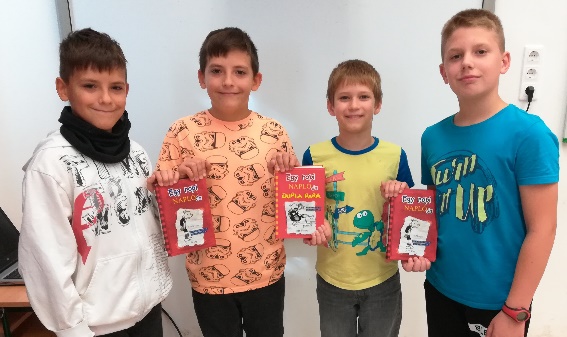 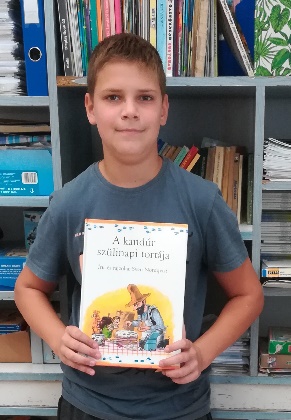 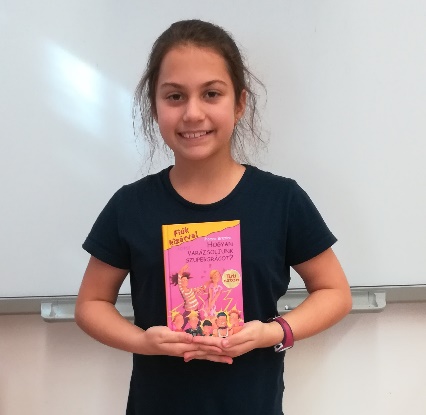 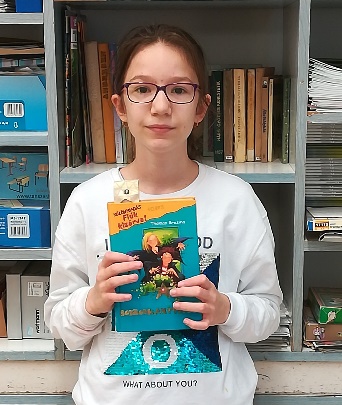 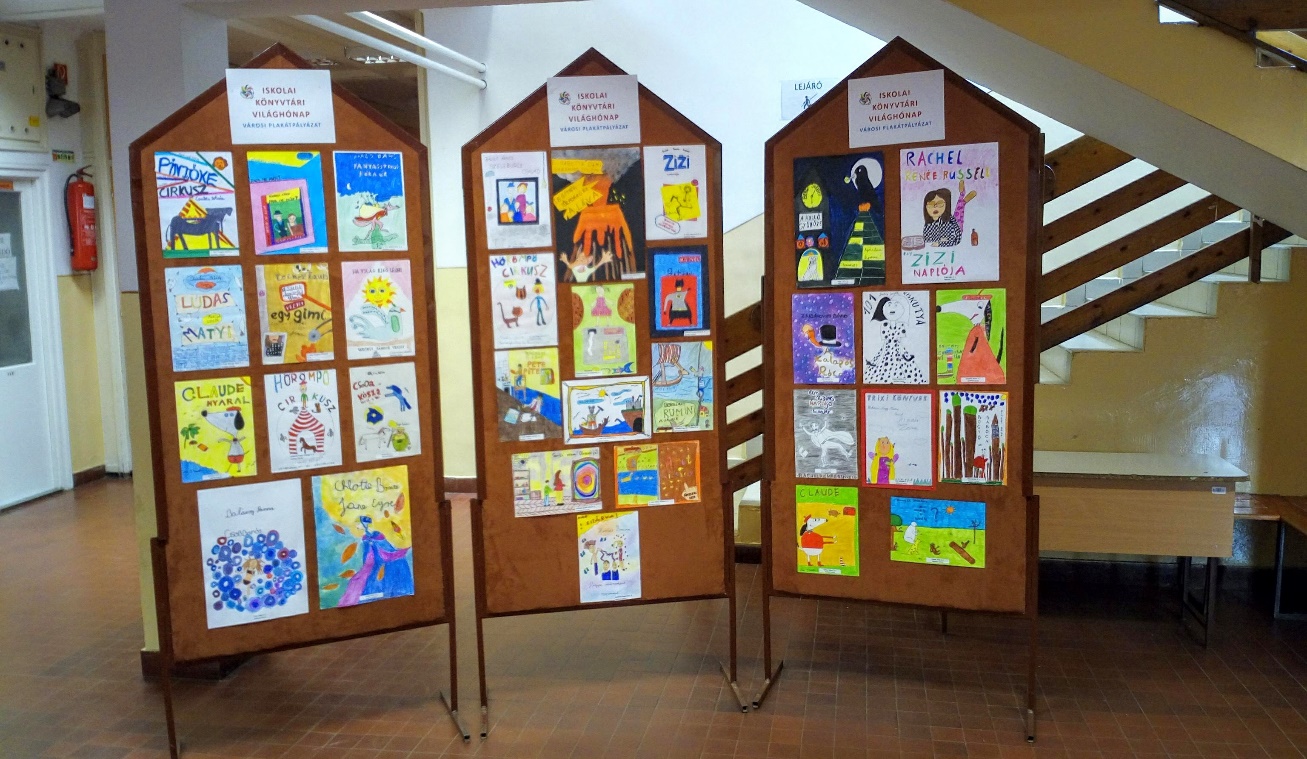 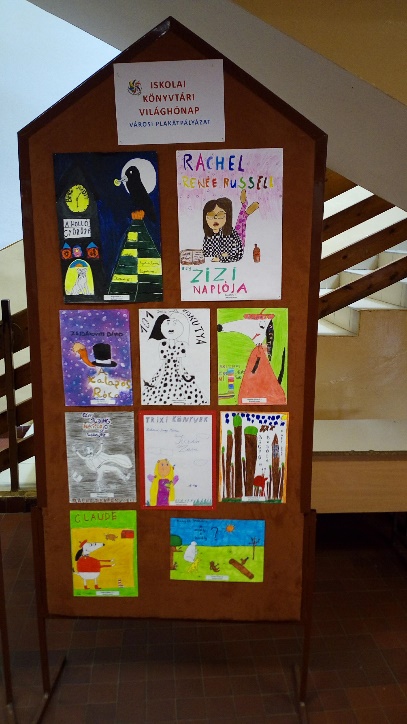 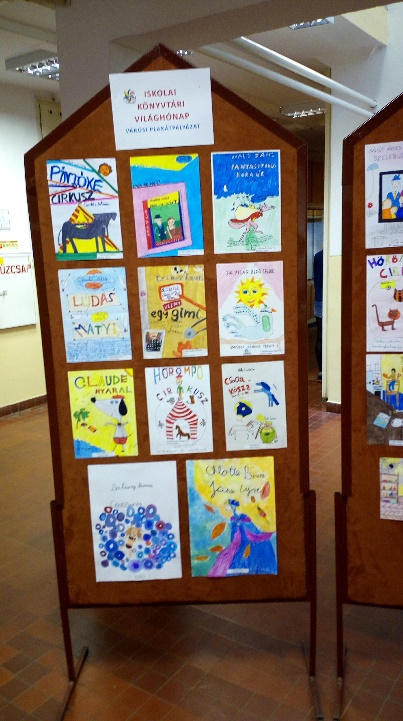 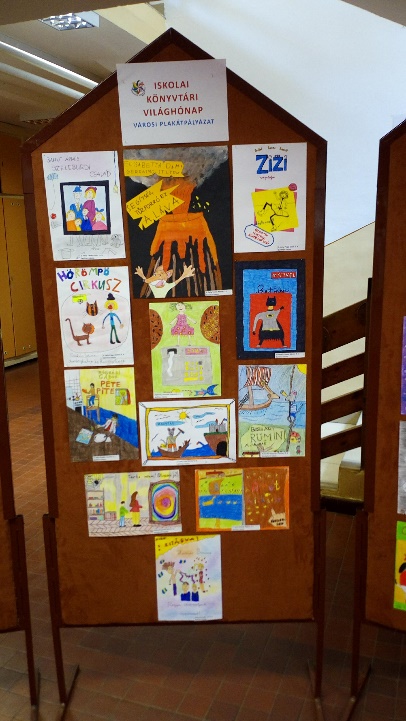 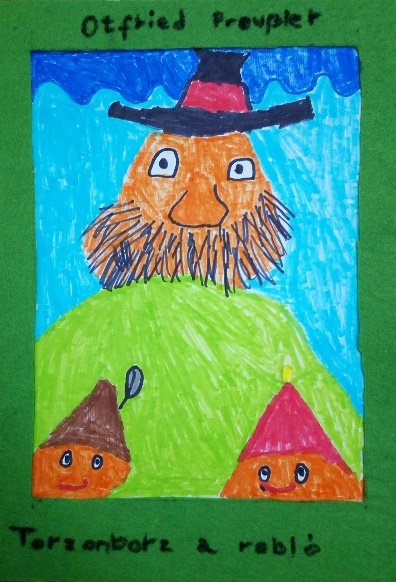 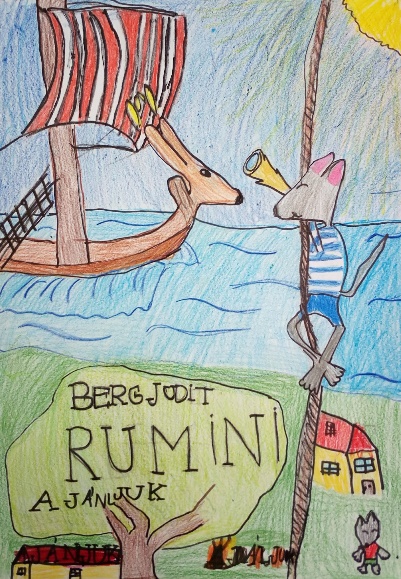 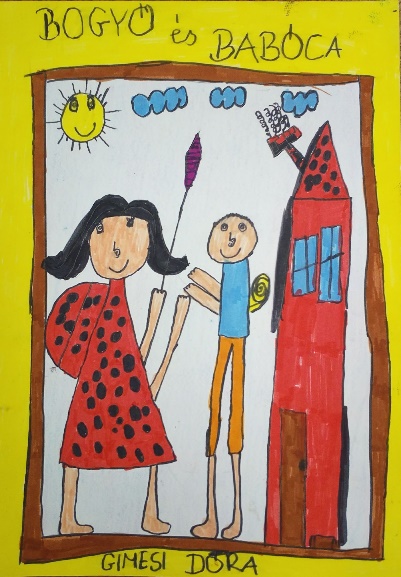 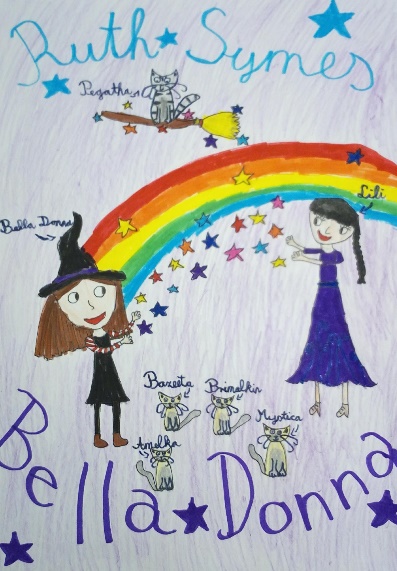 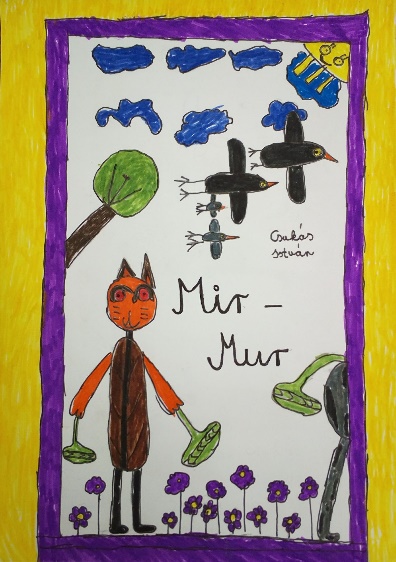 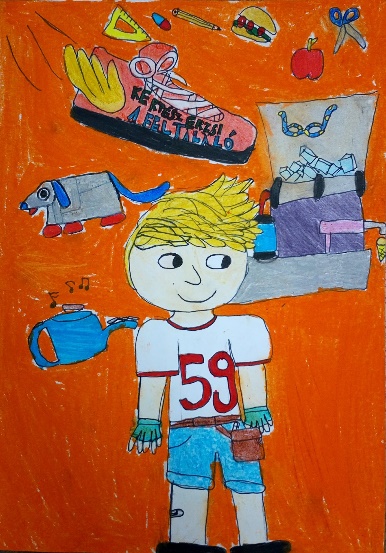 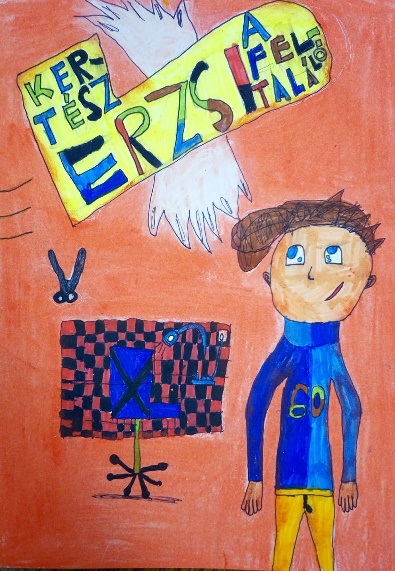 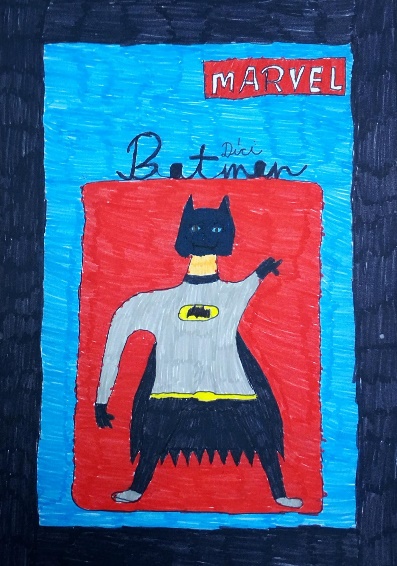 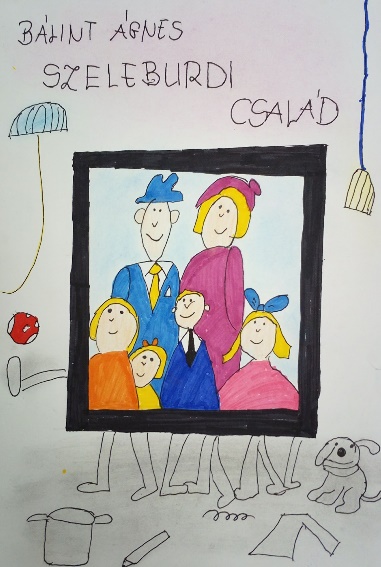 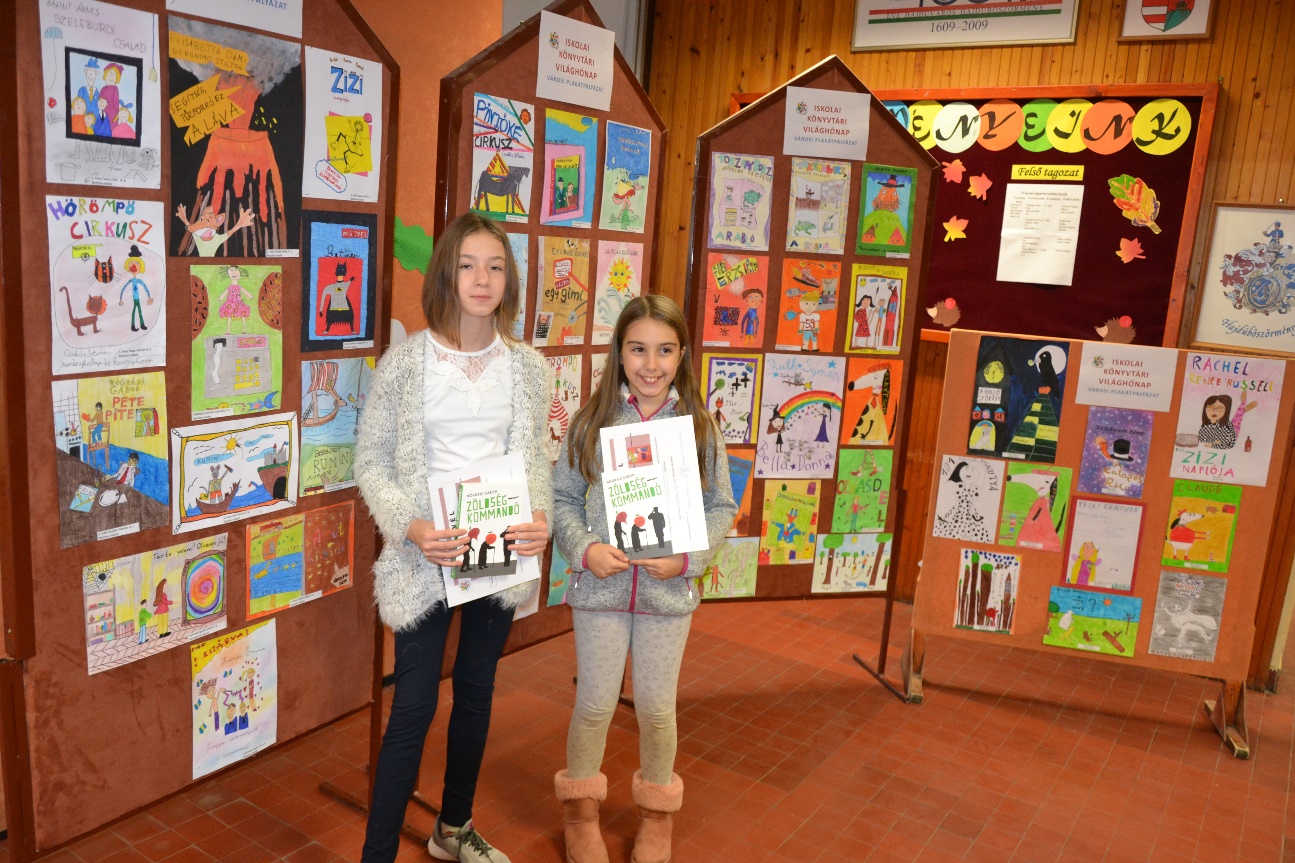 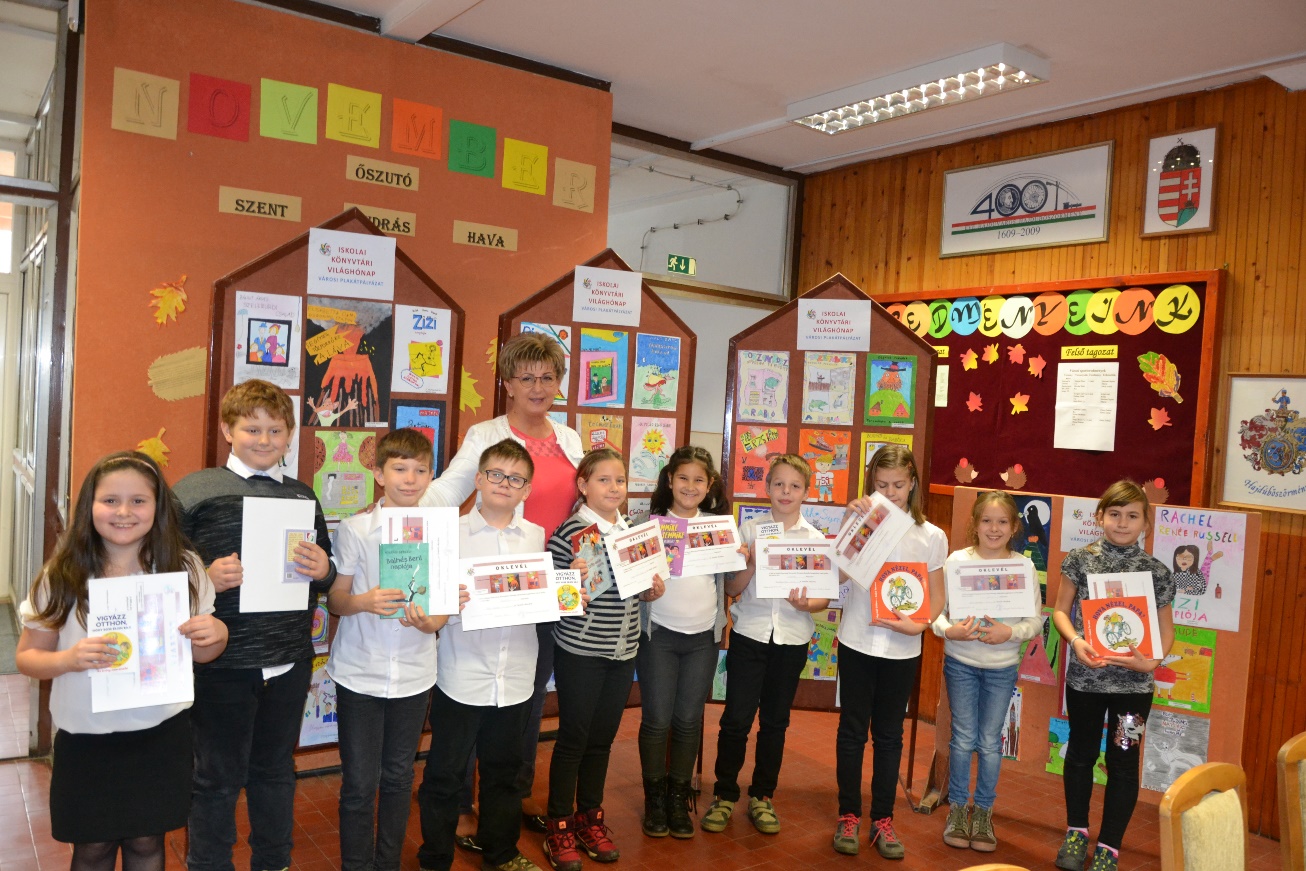 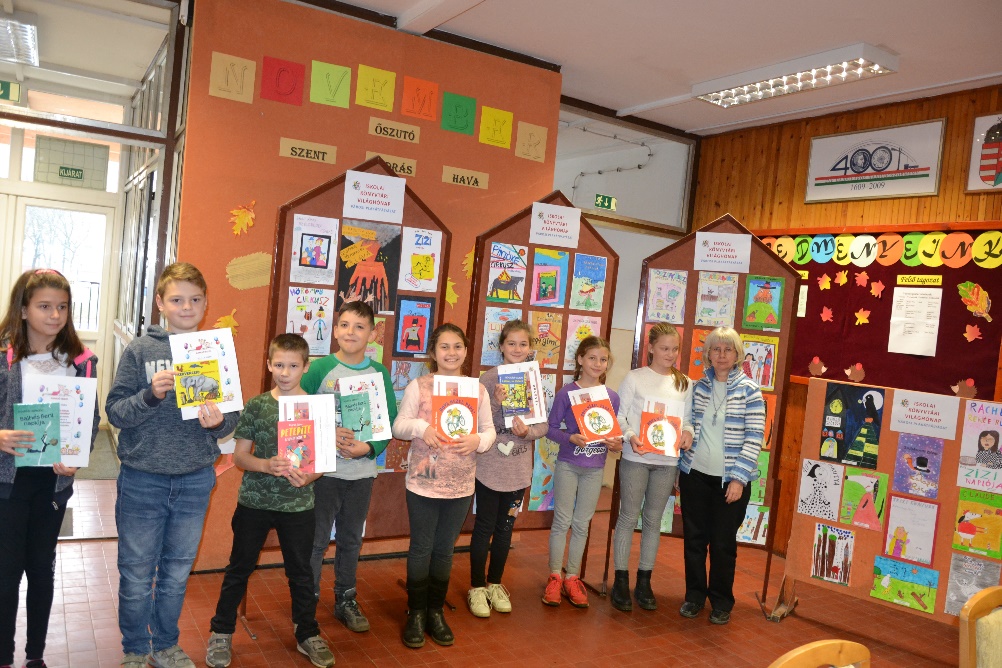 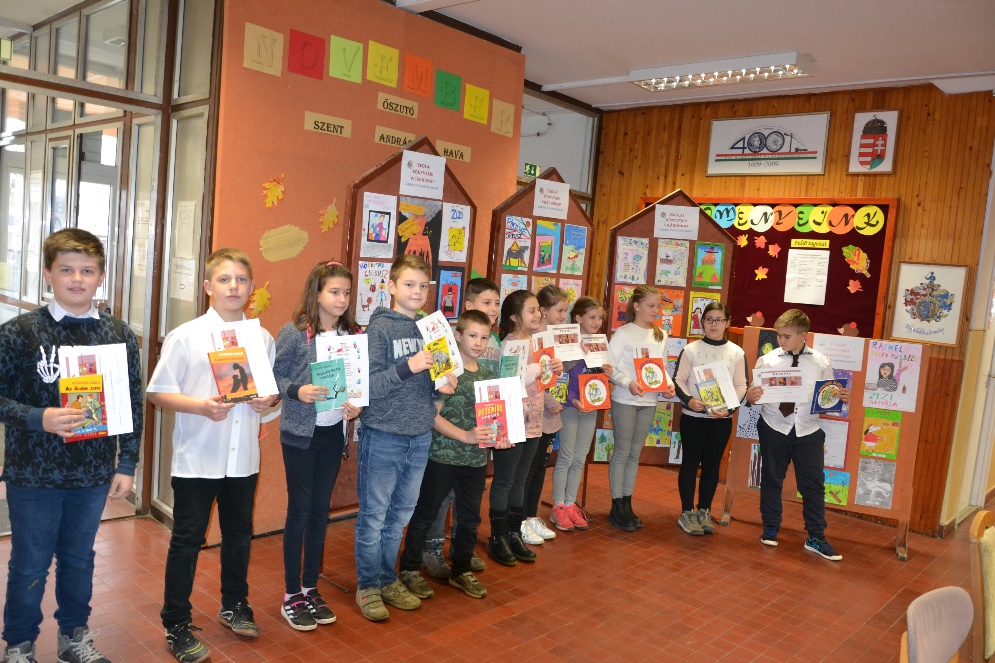 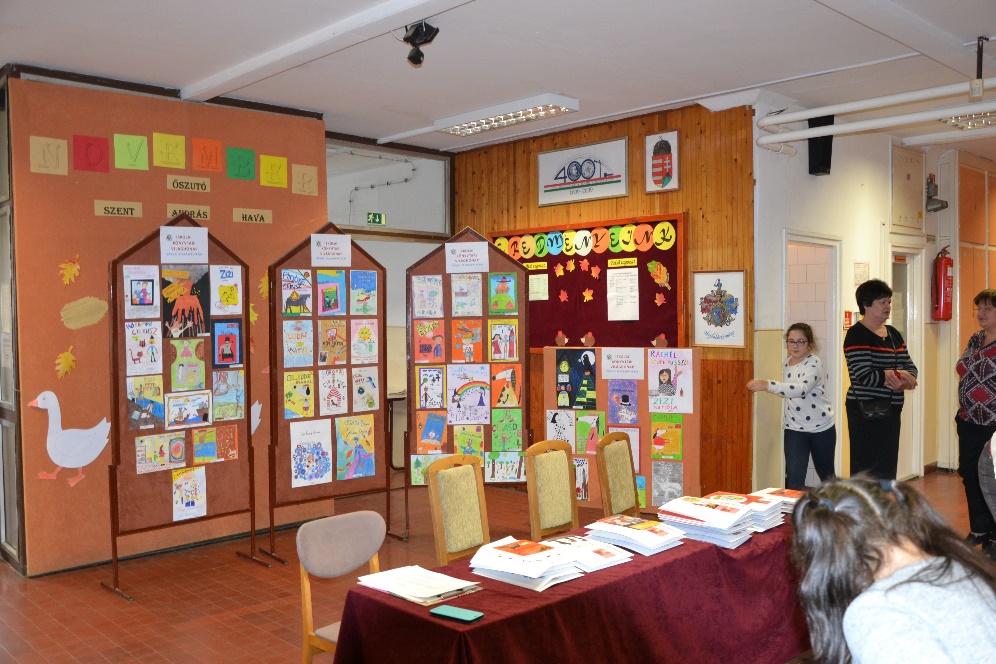 